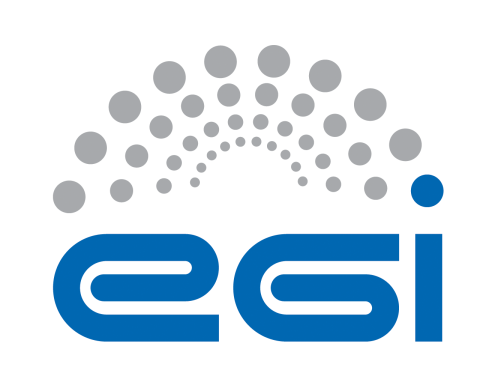 EGI-EngageDeliverable/Milestone review formGeneral comments on the contentAdditional comments (not affecting the document content e.g.  recommendations for the future)Detailed comments on the contentEnglish and other corrections:Note: English and typo corrections can be made directly in the document as comments.Details of the document being reviewedDetails of the document being reviewedDetails of the document being reviewedDetails of the document being reviewedTitle:Communications, Dissemination and Engagement Report and Updated StrategyDocument identifier:EGI-doc-2668Project:EGI-EngageDocument url:https://documents.egi.eu/document/2668Author(s):Sergio AndreozziDate:[please fill in]Identification of the reviewerIdentification of the reviewerIdentification of the reviewerIdentification of the reviewerReviewer:Alexandre BonvinActivity:?Comments from Reviewer:All together a nice deliverable with an impressive amount of content. There are several instances where content is missing – with mention “waiting for input from Tiziana”. Should be corrected/completed. Two other rather minor comments below.Response from Author: From reviewer:N°Page§ObservationsReply from author
(correction / reject,  …)1132.4Later on when presenting the web site stats are provided. It might be nice to show some stats in this section about the use of the AppDB (if relevant for this delivableCorrection rejected: not relevant267Appendix VIThe table does not list all NGIs, while for some activities are reported in the main text. Correction accepted: I added extra sentence to the table to explain why not all the NGIs are there.